Publicado en  el 21/08/2014 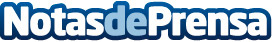 Abengoa consolida su sistema de tarjetas inteligentes en Campus Palmas Altas Abengoa (MCE: ABG.B/P SM /NASDAQ: ABGB), compañía internacional que aplica soluciones tecnológicas innovadoras para el desarrollo sostenible en los sectores de energía y medioambiente, ha desarrollado un sistema de tarjetas inteligentes en su sede central de Campus Palmas Altas, ubicada en Sevilla, a través del cual es posible acceder a todos los servicios e instalaciones de forma centralizada.Datos de contacto:AbengoaNota de prensa publicada en: https://www.notasdeprensa.es/abengoa-consolida-su-sistema-de-tarjetas_2 Categorias: Innovación Tecnológica Sector Energético http://www.notasdeprensa.es